                                   « ΤΑ Τουμπιώτικα 2023 »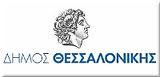 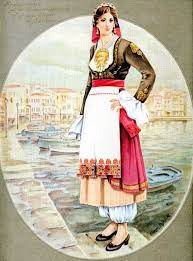 Σάββατο 30 ΣΕΠΤΕΜΒΡΙΟΥ 202319:30  το θεατράκι στην Πλατεία Μικρασιατικού και Θρακικού Ελληνισμού, Κλεάνθους 57, Χοροί του τόπου μας με την συνοδεία παραδοσιακής  ορχήστρας. Συμμετέχουν:πολιτιστικο καλλιτεχνικο σωματειο “εταιρεια θεατρου” γ.κ.φωτιαδης, σε χορους απο μακεδονιαΚΑΛΛΙΤΕΧΝΙΚΟ ΕΡΓΑΣΤΗΡΙ Ι.Ν.ΑΓΙΟΥ ΘΕΡΑΠΟΝΤΑ, σε χορους απο δωδεκανησασυλλογΟς κρητων “ιδαια γη” σε χορους απο κρητη συλλογος τερπνιωτων θεσ/νικης, σε χορους απο σερρεσΠΟΛΙΤΙΣΤΙΚΟΣ ΣΥΛΛΟΓΟΣ ΜΑΛΑΚΟΠΗΣ, σε χορους απο αριδαιαΛΑΟΓΡΑΦΙΚΟΣ ΟΜΙΛΟΣ ΠΑΠΑΦΗ, ΣΕ ΧΟΡΟΥΣ ΑΠΟ ΑΙΓΑΙΟΠΟΛΙΤΙΣΤΙΚΟΣ ΣΥΛΛΟΓΟΣ ΦΙΛΩΝ ΤΟΥΜΠΑΣ ΑΝΩ-ΚΑΤΩ, ΣΕ ΧΟΡΟΥΣ ΑΠΟ ΜΑΚΕΔΟΝΙΑκυριακη 01 ΟΚΤΩΒΡΙΟΥ 2023 19:30  Χοροί του τόπου μας με την συνοδεία παραδοσιακής  ορχήστρας, στο θεατράκι στην Πλατεία Μικρασιατικού και Θρακικού Ελληνισμού, Κλεάνθους 57Συμμετέχουν:ΠΟΛΙΤΙΣΤΙΚΟΣ ΣΥΛΛΟΓΟΣ ΤΡΙΑΝΔΡΙΑΣ ΠΑΙΔΙΚΟ ΤΜΗΜΑ, ΣΕ ΧΟΡΟΥΣ ΑΠΟ ΜΑΚΕΔΟΝΙΑ εθελοντικη χορευτικη ομαδα Τουμπασ, σε χορους απο θρακη χορευτικο τμημα ι.ν.αγ.βαρβαρασ α.τουμπας, σε χορους απο μακεδονια καπη δκ ΘΕΣ/ΝΙΚΗΣ, ΣΕ ΧΟΡΟΥΣ ΑΠΟ Δ.ΜΑΚΕΔΟΝΙΑ κεντρο ερευνασ και μελετησ παραδοσιακου χορου και Λαϊκου πολιτισμου «διονυσοσ», ΣΕ ΧΟΡΟΥΣ ΑΠΟ ΕΥΒΟΙΑΧΟΡΕΥΤΙΚΟ ΤΜΗΜΑ ΕΝΗΛΙΚΩΝ Ι.Ν.ΑΓ.ΜΑΡΙΝΑΣ, ΣΕ ΧΟΡΟΥΣ ΑΠΟ ΜΑΚΕΔΟΝΙΑΣΥΛΛΟΓΟΣ ΠΟΛΙΤΙΣΜΟΥ & ΠΕΡΙΒΑΛΛΟΝΤΟΣ ΤΟΥΜΠΑΣ ΚΥΚΛΟΣ & ΒΗΜΑΤΑ, ΣΕ ΝΗΣΙΩΤΙΚΟΥΣ ΧΟΡΟΥΣ 																ΛΥΡΑ ΚΡΗΤΗΣ:ΔΗΜΗΤΡΗΣ ΜΑΚΡΗΣΟ ΠΡΟΕΔΡΟΣ Δ΄ ΚΟΙΝΟΤΗΤΑΣ         ΕΠΙΜΕΛΕΙΑ-ΟΡΓΑΝΩΣΗ 									ΑΚΟΡΝΤΕΟΝ:  ΣΙΑΝΙΔΗΣ ΤΑΣΟΣκλαρινο:ΔΙΟΝΥΣΗΣ ΛΕΙΒΑΘΗΝΟΣΒΙΟΛΙ: ΚΟΣΜΙΔΗΣ ΝΕΚΤΑΡΙΟΣΝΙΚΟΛΑΟΣ ΖΗΣΗΣ			ΣΑΚΗΣ ΟΙΚΟΝΟΜΟΥ                          				                                               ΚΡΟΥΣΤΑ:ΣΤΑΥΡΟΣ ΤΣΙΜΠΡΑΗΛΙΔΗΣ   ΛΑΟΥΤΟ:ΜΠΟΛΜΠΟΥΔΑΚΗΣ ΜΑΡΙΟΣ